臺北市立芳和實驗國民中學109學年度芳和外展-福州山縱走活動綱要本辦法經109年10月??日行政會議通過一、活動目的(一)藉由從本校登福州山步行至木柵貓空的高強度體能活動，增進學生基礎體能、促進身心健康，養成運動習慣。(二)透過高強度的體能活動，建立學生面對挫折、克服困難、解決問題的素養，進而鍛造正向態度及自我超越的品格力。(三)連結本校課程主軸-城市探索、服務學習、人生地圖，適時融入各領域課程，引導學生探索知識面對生活，培養解決真實情境問題的能力。二、主辦單位：由外展探索中心主辦，各處室及全體教職員工協辦。三、參與對象及人數：(一)學生-共計172人八年級-1081/17人、1082/19人、1083/20人、1084/17人，計73人。    七年級-1091/20人、1092/20人、1093/20人、1094/20人，計80人。(二)教職員工-各處室行政同仁、七、八年級導師、授課七、八年級之專任教師。(三)家長會-家長支援人力。四、活動內容(一)時間：109年10月29日(四)上午8時至下午3時30分          (路程因素可能會使回程時間延後，最遲至下午5時)。(二)概要：以班級為單位，跟隨帶隊師長行進，自本校出發，行經福州山、萬芳社區、木柵河堤前往政治大學。至萬壽橋下補給站用餐後，按照個人能力選擇後續路線，隨各路線帶隊教師前往目的地後搭貓纜返程，最後依據七年級各班計算達成人數統計得分，八年級不另計分競賽。(三)年級任務：補給點A-3號涼亭[往戀戀蟬聲休憩區](八年級各班前導A隊伍)補給點B-世界山莊(八年級各班前導B隊伍)補給點C-萬壽橋(家長補給站+前導集結點)(四)活動路線及計分方式：1.活動路線：★七年級路線芳和實中(集合出發)-辛亥路登山口-1號涼亭-2號涼亭-[往戀戀蟬聲休憩區](補給點A)-國道三甲隧道上-電塔-富陽叉興昌後花園-世界山莊(補給點B)-世界山莊籃球場(廁所男1女1)-捷運萬芳社區-萬壽橋下(家長補給站)【一般路線】萬壽橋下家長補給站分流a.1分-步行前往終點動物園。b.2分-經政大環山步道前往動物園南站者(乘貓纜下山至動物園站)。 c.3分-經政大環山步道前往指南宮站者(乘貓纜下山至動物園站)。d.4分-經政大風雨操場六期至樟山寺前往貓空總站(乘貓纜下山至動物園站)。--------------------------------------------------------------------------------------★八年級路線(各班分為前導A、前導B、後勤，各小隊上限8人)【前導A隊】芳和實中-[往戀戀蟬聲休憩區](駐點服務)-中埔山工寮(打卡)-萬壽橋。【前導B隊】芳和實中-中埔山工寮(打卡)-世界山莊(駐點服務)-萬壽橋。【後勤】同七年級路線。★【菁英路線】前導隊伍於萬壽橋下家長補給站分流A.指南宮→指南國小→樟山寺→貓空B.前導隊伍同七年級【一般路線】3分至樟山寺前往貓空總站。---------------------------------------------------------------------2.計分方式：★七年級1.按班級完成人數統計分數。2.違規扣分：遲到、未穿校服個人分數*0.5。★八年級1.不採計班級成績，依個人表現記錄走讀365學習護照外展成績。---------------------------------------------------------------------(四)活動流程七年級※撤退點撤退學生一律前往【捷運動物園站】集合，等待全體返程統一解散。八年級※撤退點撤退學生一律前往【捷運動物園站】集合，等待全體返程統一解散。五、工作人員及職務配置(一)分組	(二)各班隨隊人員上午：下午：※如有原因無法支援當日活動，需於校內協助公出教師之課務。※各處室如有人員不克支援當日活動，需由各處室協調補派同仁支援。(二)活動路線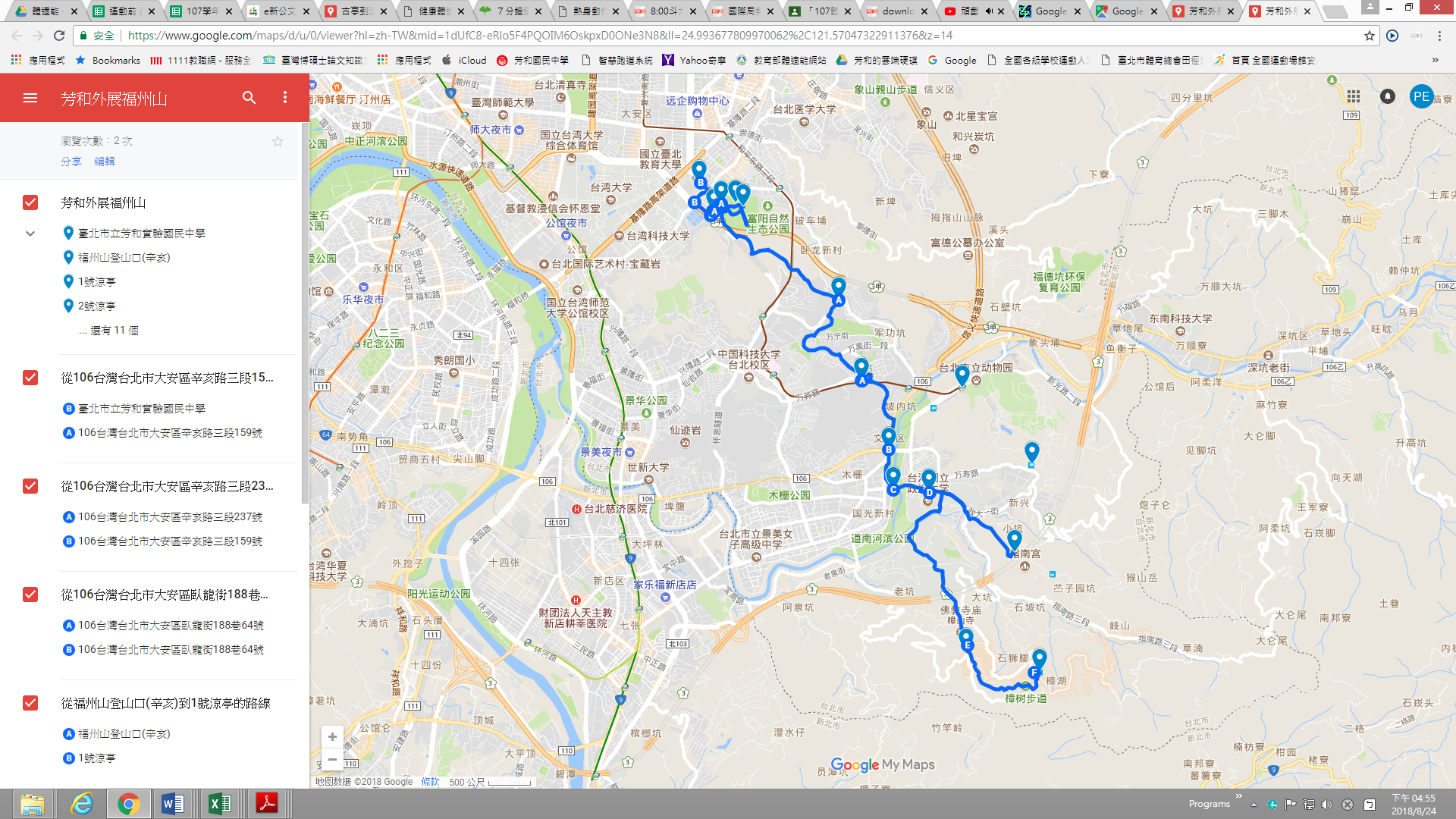 (三)活動經費預算1. 大眾運輸(四)活動安排籌備期程(五)器材清單借用1. 醫藥用品(健康中心)2. 攝影及照相器材(設備組)(六)活動備案1. 風雨無阻2.學生請自備雨衣三、附件-芳和外展競賽規程時間地點活動簡述備註說明備註說明8:00本校籃球場集合水、物資等必備物品確認水、物資等必備物品確認8:301號涼亭休息9:002號涼亭休息廁所廁所10:00戀戀蟬聲休憩區休息※補給點A-帶往麟光站返回。※補給點A-帶往麟光站返回。11:00世界山莊休息※補給點B-帶往萬芳社區站返回。※補給點B-帶往萬芳社區站返回。11:40捷運萬芳社區休息12:00萬壽橋下休息分流※補給站-由家長會佈點提供補給，進行簡易用餐。※補給站-由家長會佈點提供補給，進行簡易用餐。【一般路線】【一般路線】【一般路線】【一般路線】【一般路線】1分1分2分3分13:00至15:30河濱步道往動物園站河濱步道往動物園站政大環山步道往貓纜指南宮站政大環山步道往貓纜貓空站16:00捷運動物園站-點名就地解散放學捷運動物園站-點名就地解散放學捷運動物園站-點名就地解散放學捷運動物園站-點名就地解散放學時間地點活動簡述備註說明8:00本校籃球場集合確認服務事項、物資、路線。9:00戀戀蟬聲休憩區休息/服務※補給點A-前導A隊伍佈點提供七年級物資補給。9:30-10:30中埔山工寮打卡限定打卡點，依隊伍體能自行決定是否前往。10:30世界山莊休息/服務※補給點B-前導B隊伍佈點提供七年級物資補給。11:30萬壽橋下休息分流※補給站-由家長會佈點提供補給，進行簡易用餐。【菁英路線】【菁英路線】【菁英路線】【菁英路線】12:00至15:30政大-指南宮→指南國小→樟山寺→貓空政大-指南宮→指南國小→樟山寺→貓空政大-指南宮→指南國小→樟山寺→貓空16:00捷運動物園站-點名就地解散放學捷運動物園站-點名就地解散放學捷運動物園站-點名就地解散放學組別職稱姓名工作內容備註活動競賽組組長林成嶽班級路線引導，機動支援突發狀況，隨隊進行分數計算。【上午班級路線】分別由八年級學生領隊【菁英路線】菁英路線-林坤曉、孟蒔、菁容、家平、庭歡3分路線-黃柏勛2分路線-黃清勇1分路線-黃正宗※如初級或中級有其中一級沒人則合併路線；如初級或中級都無人參加，則支援高級路線。活動競賽組副組長黃柏勛班級路線引導，機動支援突發狀況，隨隊進行分數計算。【上午班級路線】分別由八年級學生領隊【菁英路線】菁英路線-林坤曉、孟蒔、菁容、家平、庭歡3分路線-黃柏勛2分路線-黃清勇1分路線-黃正宗※如初級或中級有其中一級沒人則合併路線；如初級或中級都無人參加，則支援高級路線。活動競賽組林坤曉班級路線引導，機動支援突發狀況，隨隊進行分數計算。【上午班級路線】分別由八年級學生領隊【菁英路線】菁英路線-林坤曉、孟蒔、菁容、家平、庭歡3分路線-黃柏勛2分路線-黃清勇1分路線-黃正宗※如初級或中級有其中一級沒人則合併路線；如初級或中級都無人參加，則支援高級路線。活動競賽組黃清勇班級路線引導，機動支援突發狀況，隨隊進行分數計算。【上午班級路線】分別由八年級學生領隊【菁英路線】菁英路線-林坤曉、孟蒔、菁容、家平、庭歡3分路線-黃柏勛2分路線-黃清勇1分路線-黃正宗※如初級或中級有其中一級沒人則合併路線；如初級或中級都無人參加，則支援高級路線。活動競賽組黃正宗班級路線引導，機動支援突發狀況，隨隊進行分數計算。【上午班級路線】分別由八年級學生領隊【菁英路線】菁英路線-林坤曉、孟蒔、菁容、家平、庭歡3分路線-黃柏勛2分路線-黃清勇1分路線-黃正宗※如初級或中級有其中一級沒人則合併路線；如初級或中級都無人參加，則支援高級路線。安全醫護組組長黃紋嫀撤退點權責分配及緊急醫療照護【撤退點】負責人員於撤退點後送學生後統一至捷運動物園站集合。隨班由資源補給組、攝影組人員補上。【菁英路線】無撤退之人員隨各級別參與人數調整安全醫護組語彤撤退點(一)戀戀蟬聲休憩區-三號涼亭【撤退點】負責人員於撤退點後送學生後統一至捷運動物園站集合。隨班由資源補給組、攝影組人員補上。【菁英路線】無撤退之人員隨各級別參與人數調整安全醫護組卓勳
淑琴撤退點(二)萬壽橋下【撤退點】負責人員於撤退點後送學生後統一至捷運動物園站集合。隨班由資源補給組、攝影組人員補上。【菁英路線】無撤退之人員隨各級別參與人數調整安全醫護組筱婷志蘭撤退點(三)【撤退點】負責人員於撤退點後送學生後統一至捷運動物園站集合。隨班由資源補給組、攝影組人員補上。【菁英路線】無撤退之人員隨各級別參與人數調整資源補給組組長家長會會長聯絡家長會資源補給事宜，物資準備。協助萬壽橋下補給站佈置及物品搬運。跟隨【全班路線】，抵達萬壽橋下後提前出發與家長會會合，家長會完成補給即可返程。資源補給組組長完成補給後隨隊至政大，引導【政大-動物園】路線學生。資源補給組家長志工聯絡家長會資源補給事宜，物資準備。協助萬壽橋下補給站佈置及物品搬運。跟隨【全班路線】，抵達萬壽橋下後提前出發與家長會會合，家長會完成補給即可返程。資源補給組組長完成補給後隨隊至政大，引導【政大-動物園】路線學生。機動組組長徐敬容機動支援突發狀況及隨隊引導路線人力。麻煩機動組老師們隨班拍照，一班照片十張即可。【全班路線】1091思瑩、語彤1092淑琴、筱婷1093羿安、品妏1094惠淑、志蘭、卓勳機動組機動支援突發狀況及隨隊引導路線人力。麻煩機動組老師們隨班拍照，一班照片十張即可。【全班路線】1091思瑩、語彤1092淑琴、筱婷1093羿安、品妏1094惠淑、志蘭、卓勳班級1091109210931094隊伍指引1081後勤1082後勤1083後勤1084後勤隨隊老師思瑩、語彤淑琴、筱婷羿安、品妏惠淑、志蘭、卓勳班級10811081108210821083108310841084前導ABABABAB隨隊教師林坤曉何孟蒔黃正宗陳家平黃清勇姜庭歡黃柏勛吳菁容班級菁英路線高級3分中級2分初級1分隊伍指引林坤曉黃柏勛黃清勇黃正宗隨隊老師何孟蒔、吳菁容、姜庭歡李思瑩、陳筱婷、胡志蘭許惠淑、林品妏陳羿安、、陳家平品項單價數量總價備註貓空纜車(次)50元964800學生自費(憑數位學生證台北卡，可享現金或悠遊卡購票優惠)捷運(至動物園)學生自費(如有需要)期程日期運作事項內容備註場勘福州山路勘一籌10/7(三)任務分工、活動流程確認二籌10/22(二)流程細節修正三籌10月活動整體確認外展活動全體組長學生行前說明會10/23(五)學生行前說明活動日10/29(四)芳和外展第二天福州山縱走